Сумська міська радаVІІI СКЛИКАННЯ XI СЕСІЯРІШЕННЯвід 29 вересня 2021 року № 1836-МРм. СумиРозглянувши звернення громадян, надані документи, відповідно до статті 12, частини сьомої статті 118 Земельного кодексу України, статті 50 Закону України «Про землеустрій», частини третьої статті 15 Закону України                           «Про доступ до публічної інформації», ураховуючи протокол засідання постійної комісії з питань архітектури, містобудування, регулювання земельних відносин, природокористування та екології Сумської міської ради                                     від 06.07.2021 № 25, керуючись пунктом 34 частини першої статті 26 Закону України «Про місцеве самоврядування в Україні», Сумська міська рада ВИРІШИЛА:Відмовити громадянам (згідно з додатком) у наданні дозволу на розроблення проекту землеустрою щодо відведення земельних ділянок за адресою: м. Суми, в районі вул. Героїв Крут, 29 на території колишнього автокооперативу «Автолюбитель» для будівництва індивідуальних гаражів у зв’язку з невідповідністю місця розташування земельних ділянок містобудівній документації: Плану зонування території міста Суми, затвердженого рішенням Сумської міської ради від 06.03.2013 № 2180-МР, згідно з яким, запитувані земельні ділянки знаходяться в зоні магістральних вулиць, майданів                             (у червоних лініях) ТР-2, де розміщення індивідуальних гаражів не передбачено.Секретар Сумської міської ради				 		   Олег РЄЗНІКВиконавець: Клименко ЮрійСПИСОКгромадян, яким відмовляється у наданні дозволу на розроблення проекту землеустрою щодо відведення земельних ділянок                     у власність для будівництва індивідуальних гаражівСекретар Сумської міської ради				 		                                                                      Олег РЄЗНІКВиконавець: Клименко Юрій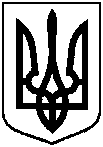 Про відмову громадянам у наданні дозволу на розроблення проекту землеустрою щодо відведення земельних ділянок у власність                         за адресою: м. Суми, в районі                    вул. Героїв Крут, 29, на території колишнього автокооперативу «Автолюбитель»Додаток до рішення Сумської міської ради                  «Про відмову громадянам у наданні дозволу на розроблення проекту землеустрою щодо відведення земельних ділянок у власність за адресою: м. Суми, в районі                             вул. Героїв Крут, 29, на території колишнього автокооперативу «Автолюбитель»від 29 вересня 2021 року № 1836-МР№з/пПрізвище, ім’я, по батькові, реєстраційний номер облікової картки платника податківАдреса земельної ділянки,кадастровий номерУмовивідведенняПлоща земельної ділянки,га123451.  Могилевська Світлана Володимирівна          в районі вул. Героїв Крут, 29, на території        колишнього автогаражного коопертиву «Автолюбитель», земельна ділянка № 2099                     власність0,00332. Вініченко Марина Олександрівнав районі вул. Героїв Крут, 29, на території        колишнього автогаражного коопертиву «Автолюбитель», земельна ділянка № 2100                     власність0,00333. Бага Костянтин Сергійовичв районі вул. Героїв Крут, 29, на території        колишнього автогаражного коопертиву «Автолюбитель», земельна ділянка № 2098                     власність0,00334. Бєлан Сергій Олександровичв районі вул. Героїв Крут, 29, на території        колишнього автогаражного коопертиву «Автолюбитель», земельна ділянка № 2094                    власність0,00335. Кулєшова Тамара Віталіївнав районі вул. Героїв Крут, 29, на території        колишнього автогаражного коопертиву «Автолюбитель», земельна ділянка № 2093                    власність0,00336. Кулєшова Аліна Миколаївнав районі вул. Героїв Крут, 29, на території        колишнього автогаражного коопертиву «Автолюбитель», земельна ділянка № 2096                    власність0,00337. Кулєшов Андрій Андрійовичв районі вул. Героїв Крут, 29, на території        колишнього автогаражного коопертиву «Автолюбитель», земельна ділянка № 2095                    власність0,00338.  Ольвач Сергій Миколайовичв районі вул. Героїв Крут, 29, на території        колишнього автогаражного коопертиву «Автолюбитель», земельна ділянка № 2097                   власність0,0033